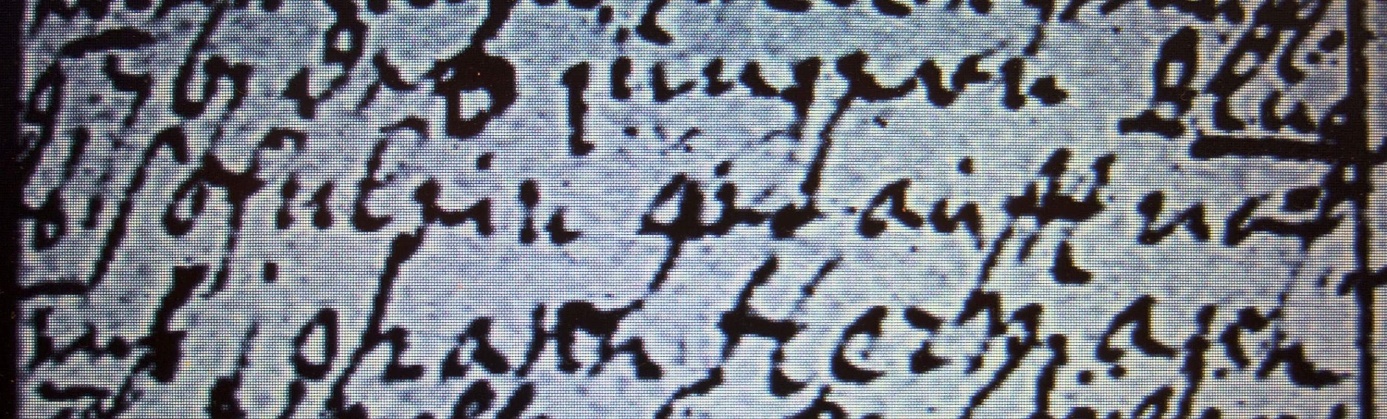 Kirchenbuch Berge 1729; ARCHION-Bild 39 in „Taufen 1696 – 1765“Abschrift:„9 (?) 7br (September, KJK) des jüngeren Blüggels Söhnlein getauft nahmens Johann Hermann“.